Правильное питание – главное условие здорового образа жизни человека.Удовлетворение голода является одним из самых важных инстинктов организма, так как он гарантирует сохранение жизни. Следовательно, от того что мы едим, в каком количестве, когда и каким образом, зависит наша жизнь во всех её проявлениях и аспектах.Питание человека – один из самых важных факторов, напрямую влияющих нездоровье человека.
Неправильное питание приводит к нарушению функций как отдельных органов человека так и организма в целом. Пагубно влияет и неполноценная по составу пища, и недостаток пищи и ее переизбыток.Именно поэтому питанию необходимо уделять внимание и прикладывать необходимые усилия для того чтобы оно было полноценным!Здоровое правильное питание – это поступление в организм и усвоение тех веществ, которые необходимы для восполнения затраченной энергии, построения и восстановления тканей, регулирования работы всех органов и систем организма человека.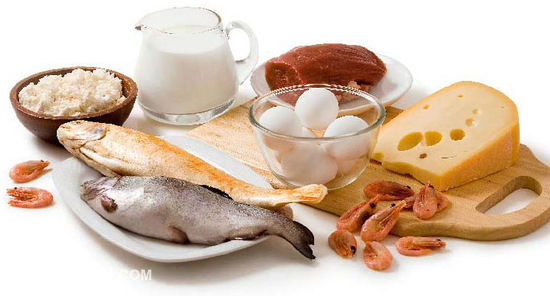 Пирамида питания (пищевая пирамида)Схематическое изображение основополагающих принципов здорового питания можно увидеть, посмотрев на пирамиду питания, разработанную зарубежными диетологами и одобренную российскими специалистами. В пирамиде питания представлены не конкретные продукты, а пять больших групп продуктов, что позволяет разнообразить свой рацион питания и выбирать те продукты, которые вам больше нравятся или подходят для вашего образа жизни. Сбалансировать свое питание, пользуясь пирамидой питания довольно просто. Давайте рассмотрим пищевую пирамиду подробнее.Внизу пирамиды (в основании) находятся продукты, которых в рационе питания человека должно быть больше всего и чем выше к вершине, тем меньше соответствующих продуктов должен употреблять человек.Продукты в пирамиде питания условно разделяют на порции. Порция – это условная величина и может равняться, например 100 гр. или другой величине, которая более удобна вам. Количество порций необходимых конкретному человеку зависит от возраста, пола, комплектации, состояния здоровья и степени активности  конкретного человека. Ниже приведена пирамида питания для среднестатистического человека, не ослабленного болезнями и не занятым тяжелым физическим трудом.Жир, соль, сахар, сладости (необходимо свести к минимуму)Молочные продукты, йогурты, сыр (2-3 порции)Мясные продукты, птица, рыба, бобы, яйца, орехи (2-3 порции)Овощи и фрукты (5-9 порций)Цельнозерновые продукты (6-11 порций)Цельнозерновые продукты
Основой пирамиды питания является пища, приготовленная из зерновых. К цельнозерновым продуктам относится хлеб грубого помола, каши, макароны из цельнозерновой муки, неочищенный рис. Также к этой группе в данной пирамиде питания относят растительные жиры (оливковое, подсолнечное и другие масла).Овощи и фрукты
Овощи и фрукты очень полезны для организма человека. Они низкокалорийные и содержат огромное количество витаминов и микроэлементов, а также содержат в большом количестве воду и клетчатку, которые создают ощущение сытости.Мясные продукты, птица, рыба, бобы, яйца, орехи.
Эта группа продуктов также называется белкосодержащие продукты. Желательно отдавать предпочтение рыбе, мясу птицы, бобам т.к. в них содержится меньше жиров, чем в других белкосодержащих продуктах животного происхождения. Бобовые и орехи содержат очень много полезных витаминов и микроэлементов.Молочные продукты, йогурты, сыр.
Эти продукты тоже являются белкосодержащими и в пирамиде питания стоят на одном уровне с мясными продуктами, птицей, рыбой, бобами,яйцами и орехами. Молочные продукты обеспечивают нас белками, кальцием и другими питательными веществами.Жир, соль, сахар, сладости.
Эта группа продуктов в рационе здорового питания должна быть сведена к минимуму, а лучше всего совсем исключена из рациона человека. К этой группе продуктов также относятся маргарин, продукты из белой муки (хлеб и макароны), сладости, газированные напитки.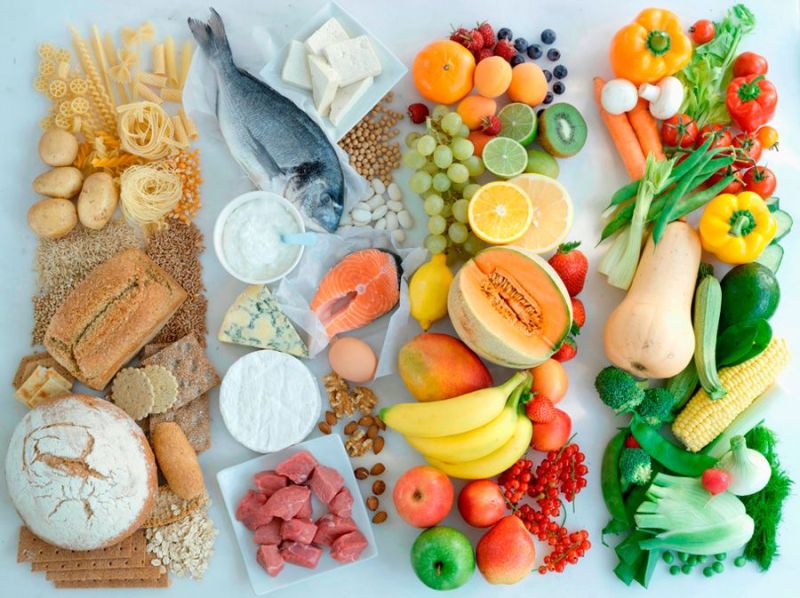 Основы правильного питания:Старайтесь максимально приблизить свой рацион питания к общепринятой пищевой пирамиде, о которой говорилось выше. То есть основным рационом здорового питания должны стать овощи, фрукты и крупы.Старайтесь употреблять только свежие продукты. В крайнем случае, можно приготовить полуфабрикаты. Готовую пищу, продающуюся во многих магазинах и требующую только разогрева, стоит исключить из рациона.Здоровое сбалансированное питание подразумевает употребление всех групп продуктов. Поэтому старайтесь не заменять или исключать конкретные группы продуктов. Просто необходимо соблюдать пропорции и разнообразить свое питание.Если необходимо перекусить – поешьте фруктов, орехов или сухофруктов.Как можно чаще включайте в рацион питания разные виды капусты (белокочанная, краснокочанная, брокколи, цветная, брюссельская,кольраби, савойская). Помимо основных полезных свойств капусты, ученными доказано, что употребление капусты значительно снижает риск возникновения онкологических заболеваний.По-возможности кушайте пищу с низким содержанием жира.Старайтесь максимально снизить употребление алкоголя, сахара и соли.Помните, что съеденная пища должна быть уравновешена соответствующей физической нагрузкой.  В основе (самая нижняя часть) пирамиды питания, разработанной Гарвардской школой общественного питания, находится употребление жидкостей ифизическая активность.Не ждите от перехода на здоровое питание моментальных результатов. Постепенно вы заметите, что появилось больше энергии, восстановился сон, вы стали болеть гораздо реже и гораздо быстрее выздоравливать, нормализовался вес и еще много приятных моментов.Если вам сложно оценить свой рацион питания и перейти на сбалансированное питание, то вам поможет тетрадь и ручка. В течение недели записывайте все, что вы употребляете и в конце недели вы уже сможете самостоятельно оценить положение дел и выяснить какие продукты преобладают в вашем рационе на настоящий момент, и какие продукты стоит добавить или исключить из рациона, чтобы сбалансировать свое питание.Ваше здоровье в ваших руках!